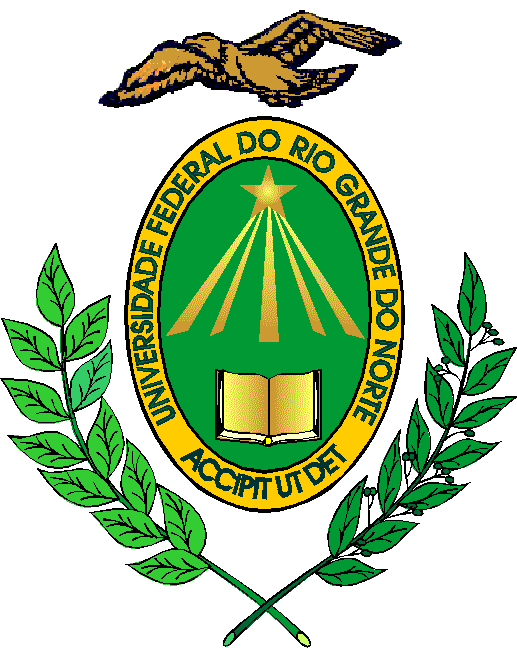 MINISTÉRIO DA EDUCAÇÃOUNIVERSIDADE FEDERAL DO RIO GRANDE DO NORTEPROGRAMA E RELAÇÃO DE TEMAS DA DIDÁTICA UNIDADE: Departamento de Ciências ContábeisEndereço da Unidade: Campus Universitário, S/N - BR 101 - Lagoa Nova, Natal – RNCEP: 59.078-900Fone: 3215-3486E-mail: dcc_ufrn@yahoo.com.brEDITAL No:029/2019-PROGESPCARREIRA:( X ) MAGISTÉRIO SUPERIOR    (  ) MAGISTÉRIO EBTT ( ) PROFISSIONAL DE NÍVEL SUPERIOR ESPECIALIZADOÁREA DE CONHECIMENTOCONTABILIDADE GERENCIAL E FINANÇASPROGRAMA DO PROCESSO SELETIVO (PROVA ESCRITA)Relação custo-volume-lucro. Avaliação de desempenho empresarial. Fundamentos e elaboração do orçamento empresarial. Risco e Retorno. Decisões de investimento de capital. Estrutura e custo de capital.ATENÇÃO: APLICÁVEL SOMENTE SE ÁREA DE CONHECIMENTO TIVER MAIS DE 12 (DOZE) CANDIDATOS INSCRITOSRELAÇÃO DE TEMAS PARA PROVA DIDÁTICA1. Relação custo-volume-lucro para um ou mais produtos: conceituações e cálculos2. Medidas de avaliação de desempenho ROI, lucro residual e EVA: conceituações e cálculos;3. Orçamento de caixa, orçamento de resultado e balanço patrimonial projetado: Estruturação e elaboração;  4. Risco e retorno: definição e mensuração, teoria de carteiras e modelos de equilíbrio, seleção de carteiras, avaliação de desempenho de carteiras de investimento, modelo de formação de preços de ativos (CAPM), eficiência de mercado: definição, formas e mensuração.5. Decisões de investimento de capital: classificação de projetos quanto a origem e quanto aos tipos, dimensionamento e projeção dos fluxos de caixa relevantes; métodos de avaliação econômica de investimentos, introdução a decisões de investimento em condições de risco.6. Estrutura e custo de capital: Teorias de estrutura de capital, efeito da alavancagem financeira, estrutura ótima de capital, custo de capital próprio, custo de capital de terceiros e custo médio ponderado de capital.